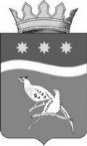 АДМИНИСТРАЦИЯ БЛАГОВЕЩЕНСКОГО РАЙОНААМУРСКОЙ ОБЛАСТИП О С Т А Н О В Л Е Н И Е16.08.2021						                                                       № 935      г. БлаговещенскОб утверждении Порядка оказания помощи в денежной форме сельхозтоваропроизводителям, имеющим сельскохозяйственных животных (птицу) и утратившим урожай сельскохозяйственных культур от паводка, а также гражданам, ведущим личное подсобное хозяйство, имеющим сельскохозяйственных животных (птицу) и полностью утратившим урожай от паводка на территории Благовещенского районаВ целях реализации постановления Благовещенского района от 21.06.2021 № 695 «О введении режима чрезвычайной ситуации на территории Благовещенского района», протокола заседания комиссии при Правительстве Амурской области по предупреждению и ликвидации  чрезвычайных ситуаций и обеспечению пожарной безопасности от 19.07.2021 №30, администрация Благовещенского районап о с т а н о в л я е т:	1.Утвердить прилагаемый Порядок предоставления помощи в денежной форме сельхозтоваропроизводителям, имеющим сельскохозяйственных животных (птицу) и утратившим урожай сельскохозяйственных культур от паводка, а также гражданам, ведущим личное подсобное хозяйство, имеющим сельскохозяйственных животных (птицу) и полностью утратившим урожай от паводка на территории   Благовещенского района (Приложение №1).2. Контроль за исполнением настоящего постановления возложить на первого  заместителя главы администрации Благовещенского района С.А.Матвеева.3. Настоящее постановление вступает в силу со дня его официального опубликования и распространяет свое действие на правоотношения, возникшие         с 21 июня 2021 года.Глава Благовещенского района                                                                      Е.А.СедыхРассылка:Правовой отдел _______________________Первый заместитель главы администрации района ______________ С.А.Матвеев _________Начальник отдела сельского хозяйства и ООС   ______________  К.В.Москаленко __________исп.Гл.специалист отдела сельского хозяйства и ООС ___________ Т.И.Ковалева ___________1в дело - 1 экз.23             отдел с/хглавам сельсоветов- 2 экз.-  6 экз.ИТОГО:-   9  экз.